Februar 2019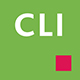 Listen over mulige flettefelter er udvidet betragteligt. 
Følgende felter kan benyttes.KundenGamle flettefelter virker stadigBrugerVirksomhedFrie felterÅrsbundne felterFelt i ClientViewFletteudtrykBemærkningerRegnskabsklasse{{Client.AccClass}}Regnskabstype{{Client.AccType}}Kategori{{Client.Category}}Mobiltelefon{{Client.CellPhone}}Klientnummer{{Client.ClientNo}}Navn{{Client.Name}}Virksomhedsnavn{{Client.CompanyName}}Virksomhedstype{{Client.CompanyType}}Fakturareference (rolle){{Client.ContactPerson}}Kun ClientTime brugereFaktura Adresse 1{{Client.InvoiceAddress1}}Faktura Adresse 2{{Client.InvoiceAddress2}}Faktura By{{Client.InvoiceCity}}Faktura Postnummer{{Client.InvoicePostNo}}Faktura Land{{Client.InvoiceCountry}}Faktura Mail{{Client.InvoiceMail}}Kun ClientTime brugereE-mail{{Client.Mail1}}E-mail 2{{Client.Mail2}}Kontor{{Client.Office}}Telefon1{{Client.Phone1}}Telefon2{{Client.Phone2}}CVR P-nummer{{Client.Pnumber}}Post Adresse 1{{Client.PostAddress1}}Post Adresse 2{{Client.PostAddress2}}Post By{{Client.PostCity}}Post Postnummer{{Client.PostPostNo}}Post Land{{Client.PostCountry}}CPR/CVR{{Client.SSN}}Besøg Adresse 1{{Client.VisitAddress1}}Besøg Adresse 2{{Client.VisitAddress2}}Besøg By{{Client.VisitCity}}Besøg Postnummer{{Client.VisitPostNo}}Besøg Land{{Client.VisitCountry}}Hjemmeside{{Client.WWW}}Regnskabsår{{Client.Year}}Egen defineret felt 1{{Client.OwnDefined1}}Benyt eget defineret felt nummer. Egen defineret felt 2{{Client.OwnDefined2}}Egen defineret felt 3{{Client.OwnDefined3}}Egen defineret felt 99{{Client.OwnDefined99}}Kontaktperson{{Client.ContactPerson}}Ny i 2019.2Felt i ClientViewFletteudtrykBemærkningerVirksomhedsnavn{{Recipient.CompanyName}}Navn{{Recipient.Name}}CPR/CVR{{Recipient.SSN}}Post Adresse 1{{Recipient.PostAddress1}}Post Adresse 2	{{Recipient.PostAddress2}}Postnummer{{Recipient.PostPostNo}}By{{Recipient.PostCity}}Kontaktperson{{Recipient.ContactPerson}}Ny i 2019.2Felt i ClientViewFletteudtrykBemærkningerBruger titel{{User.AccountantTitle}}Fornavn{{User.FirstName}}Efternavn{{User.LastName}}Post Adresse 1	{{User.PostAddress1}}Post Adresse 2	{{User.PostAddress2}}Post By{{User.PostCity}}Post Postnummer{{User.PostPostNo}}Post Land{{User.PostCountry}}Besøg Adresse 1{{User.VisitAddress1}}Besøg Adresse 2{{User.VisitAddress2}}Besøg By{{User.VisitCity}}Besøg Postnummer{{User.VisitPostNo}}Besøg Land{{User.VisitCountry}}Bruger Telefon 1{{User.Phone1}}Bruger Telefon 2{{User.Phone2}}Bruger Mobil{{User.CellPhone}}Bruger mail 1{{User.Mail1}}Bruger mail 2{{User.Mail2}}Bruger www{{User.WWW}}Egen defineret felt 1{{User.OwnDefined1}}Egen defineret felt 2{{User.OwnDefined2}}Egen defineret felt 3{{User.OwnDefined3}}Egen defineret felt 99{{User.OwnDefined99}}Felt i ClientViewFletteudtrykBemærkningerNavn{{Company.Name}}Adresse{{Company.Address}}By{{Company.City}}E-mail{{Company.Mail}}Telefon{{Company.Phone}}Postnummer{{Company.PostNo}}CVR nr.{{Company.SSN}}Felt i ClientViewFletteudtrykBemærkningerFri tekst 1{{CustomText1}}Fri tekst 2{{CustomText2}}Fri tekst 3{{CustomText3}}Felt i ClientViewFletteudtrykBemærkningerÅrsbunden 1{{Client.OwnDefinedYB1}}Henter året i fokusÅrsbunden 2{{Client.OwnDefinedYB2}}Med i version 2019.4Årsbunden 3{{Client.OwnDefinedYB3}}